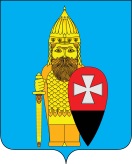 СОВЕТ ДЕПУТАТОВ ПОСЕЛЕНИЯ ВОРОНОВСКОЕ В ГОРОДЕ МОСКВЕ РЕШЕНИЕ19 декабря 2018 года № 11/06О внесении изменений в решение Совета депутатовпоселения Вороновское от 18.10.2017 года № 07/04 «О базовой ставке арендной платы и коэффициентах вида деятельности к базовой ставке арендной платы»   В связи с изменением названия организации, арендуемой муниципальное имущество на территории поселения Вороновское;Совет депутатов поселения Вороновское решил:   1. В решение Совета депутатов поселения Вороновское от 18.10.2017 года № 07/04 «О базовой ставке арендной платы и коэффициентах вида деятельности к базовой ставке арендной платы» внести следующие изменения:   1.1. пункт 3.1. решения изложить в новой редакции:«3.1. для операторов связи ООО «П-Т-К» арендную плату за размещение антенн связи на объектах муниципальной собственности в размере 350 000 (триста пятьдесят тысяч) рублей в год;».   2 . Настоящее решение вступает в силу с 01 января 2019 года.   3. Опубликовать настоящее решение в бюллетене «Московский муниципальный вестник» и разместить на официальном сайте администрации поселения Вороновское в информационно-телекоммуникационной сети «Интернет».   4. Контроль за исполнением настоящего решения возложить на Главу поселения Вороновское Исаева М.К.Глава  поселения Вороновское                                                                          М.К. Исаев